新 书 推 荐中文书名：《卡德摩斯先生》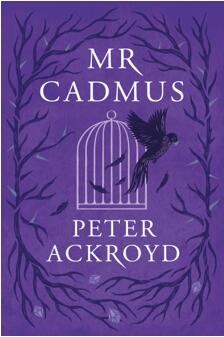 英文书名：MR CADMUS作    者：Peter Ackroyd出 版 社：Canongate Books代理公司：Canongate/ANA/Vicky Wen页    数：192页出版时间：2020年10月代理地区：中国大陆、台湾审读资料：电子稿类    型：小说内容简介：一个神秘陌生人的到来给小坎伯恩（Little Camborne）这个田园诗般美妙的英国小村庄的人们带来了一场浩劫；两个看起来人畜无害的女人堂姐妹芬奇小姐（Finch）和斯沃洛小姐（Swallow）已将过去抛诸脑后，过起了传统的田园生活。但是，当西奥多·卡德摩斯（Theodore Cadmus）——一个来自无人听闻过的地中海小岛卡尔德拉（Caldera）的人——搬到这里时，她们平淡而单调的生活被打破了。两姐妹和卡德摩斯先生，以及小坎伯恩和卡尔德拉的命运无可避免地交织在了一起。隐藏已久的秘密和长久以来的积怨马上就要浮出水面，这将把所有人都卷入了诡计、偷盗、暴力、伤害…以及谋杀的漩涡中。这是一部颇为精彩又不同凡响的作品，捕捉了英国生活的点滴同时又讽刺英国脱欧的思维方式。彼得·阿克罗伊德的作品总共发行了超过一百万册。对于喜爱芭芭拉·维恩（Barbara Vine）的The Child’s Child、露丝·伦德尔（Ruth Rendell）的Portobello、苏珊·希尔（Susan Hill）的The Small Hand和斯图尔特·脱尔顿（Stuart Turton）的The Seven Deaths of Evelyn Hardcastle的读者而言，这部作品堪称完美。作者简介：彼得·阿克罗伊德（Peter Ackroyd）是一位获奖作家，著有小说作品Hawksmoor、Chatterton和The Last Testament of Oscar Wilde以及为艾兹拉·庞德（Ezra Pound）、布莱克（Blake）和狄更斯（Dickens）等撰写传记，此外他还创作了备受赞誉的非虚构畅销书作品London: The Biography and Thames: Sacred River。他获得了惠特贝瑞图书奖传记类作品奖（Whitbread Biography Award）、皇家文学学会威廉·海涅曼奖（Royal Society of Literature’s William Heinemann Award）、詹姆斯·泰特·布莱克纪念奖（James Tait Black Memorial Prize）、《卫报》小说奖（Guardian Fiction Prize）、毛姆文学奖（Somerset Maugham Award）以及南岸地区文学奖（South Bank Prize for Literature）。他因在文学方面的贡献获得了英帝国二等勋位爵士头衔。谢谢您的阅读！请将回馈信息发至：文清（Vicky Wen）安德鲁﹒纳伯格联合国际有限公司北京代表处
北京市海淀区中关村大街甲59号中国人民大学文化大厦1705室，100872
电 话：010-82449185 传 真：010-82504200Email：Vicky@nurnberg.com.cn网 址：Http://www.nurnberg.com.cn新浪微博：http://weibo.com/nurnberg豆瓣小站：http://site.douban.com/110577/微信订阅号：ANABJ2002